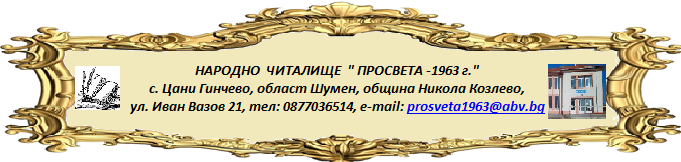                            ПЛАН – ПРОГРАМА ЗА ДЕЙНОСТТА        НА НЧ  “ ПРОСВЕТА – 1963 г. “ –  с.ЦАНИ ГИНЧЕВО  ЗА 2023 ГОДИНАА.      ВЪВЕДЕНИЕ: Годишната програма за развитие на читалищната дейност през 2023 година е съобразена с изискванията на Чл. 26 а, ал. 2 от Закона на народните читалища. Изготвянето на План – програмата за развитие през 2023 година цели обединяване на усилията, за развитие и утвърждаване на читалището, като важна обществена институция, градяща културната идентичност на хората от селото.Тя обобщава най-важните моменти в работата на читалището, приоритети, цели и задачи, които ще спомогнат за развитието, укрепването и модернизирането му в общодостъпно и желано място за местната общност. Ще се работи за създаване на условия, за превръщане на институцията в културен център, утвърждаващ ценностите на гражданското общество.Основните направления и приоритети в дейността на читалището произтичат от ЗНЧ, ЗОБ, Общинската културна политика, осъществявана на основата на съществуващата нормативна уредба и чрез Културния календар.Б.      АНАЛИЗ НА СЪСТОЯНИЕТО НА ЧИТАЛИЩЕТО: На територията на село Цани Гинчево функционира НЧ “ Просвета – 1963 г. “. Читалището има изключително значение за укрепване, популяризиране и развитие на българската идентичност, традиционната култура и духовни ценности.      1.   Външната среда осигурява следните възможности:                1.1. Културно разнообразие и сътрудничество с:                      1.1.1.     Министерство на културата;                      1.1.2.      Областна администрация Шумен;                      1.1.3.       Община Никола Козлево;                      1.1.4.       Кметство с.Цани Гинчево;                      1.1.5.        РЕКИЦ Читалища Шумен;                      1.1.6.        Читалища;                      1.1.7.        Граждански сдружения и фондации;                      1.1.8.        Сътрудничество с доброволци и дарители.       2.    Силни страни на вътрешната среда:                  2.1. Новоназначени кадри;                 2.2. Редовно получаване на полагащата се държавна субсидия;                 2.3. Интерес към търсене и развитие към нови форми на читалищната дейност;                2.4.  Формиране на читалището, като място за общуване и контакти, успешни социални практики и дарителски акции;               2.5. Повишаване ролята на читалището за социална и културна интеграция на различните социални общности.    3.    Слаби страни:            3.1. Читалището се намира на територия, засегната от обезлюдяване;           3.2. Спирала на намаляващо и застаряващо население;         3.3. Свиване на селските райони – показател за по-широка структурна криза на културния, икономически и трудов пазар;         3.4. Периферизацията и задълбочаване недостатъците на селските райони.     4. Материална база: Остаряла компютърна техника и прочистване и подновяване на библиотечния фонд.     5. Предизвикателства:           5.1. Как да работим по-добре с изкуствата и културата, за да посрещнем потребностите на оскъдното население и по-ниските нива на взаимодействие ?           5.2. Как да се стимулират деца, млади и  възрастни хора от селото в             културни и художествени практики ?В.    СТРАТЕГИЧЕСКИ ЦЕЛИ:         1. Подпомагане на традиционните читалищни дейности и търсене на нови съвременни форми, за тяхното развитие;        2. Създаване на нови условия за развитие и утвърждаване на библиотеката при читалището, като център за библиотечно-информационно обслужване на широк спектър потребители;       3.Развитие на професионалните умения и повишаване на квалификацията на работещите в културната институция;      4. Засилване интереса и краеведска дейност на местната общност към културното минало на селото;     5. Изграждане на реално партньорство с други институции в с. Цани Гинчево, за реализиране на културно-просветна политика.Г.     ОПЕРАТИВНИ ДЕЙНОСТИ ЗА РЕАЛИЗИРАНЕ НА ПЛАН – ПРОГРАМАТА:            1. Библиотечна дейностРаботата на библиотеката ще бъде насочена към:                1.1. Поддържане на обществена библиотека на свободен достъп за библиотечно обслужване на по-голям брой читатели;                1.2.  Обновяване на библиотечната дейност и библиотечния фонд с различни по вид художествена и отраслова литература;                1.3. Изготвяне на библиографски справки по различни теми;                1.4. Организиране презентации на нови литературни творби и автори от местно и национално значение;                1.5. Експониране на кътове с литература и витрини.          2. Любителско художествено творчествоСъществена част от дейността на читалището е грижата за развитие и разширяване на любителското художествено творчество. Художественотворческата дейност в читалището цели запазване и развитие на традиционните ценности на българския народ, съхранение на обичаите и традициите, както и създаване на нови традиции, породени от нуждите на местните общности. Чрез тази дейност, читалището ще работи за привличането на млади хора, за участие в инициативи на читалищните самодейни колективи.С изявите на читалището ще се работи за развитие и обогатяване на културния живот в селото, за утвърждаване на националното самосъзнание и отчитане на съхранение богатството на местната култура. Чрез тази дейност, читалището ще има възможност за популяризиране в селото, общината, областта, страната и чужбина.Към читалището за творчески сезон 2022\2023 година функционират:      1.  Любителско творчество:             1.1  Самодейна група “ Мики маус “ – Групата се състои от 7 деца, които изпълняват песни, танции и стихотворения  по време на мероприятия и празници;             1.2    Танцова група “ Sweethearts “ – Групата се състои от местните младежи, които изпълняват танци;              1.3    Клуб “ Млади възрожденци “ – В този клуб участват местните младежи, които редовно поемат инициатива относно беседи и обсъждане творчеството на бележити автори, възрожденци и хора на изкуството, и за  саморъчното изработване на проекти за различни общински конкурси, от които читалището е получавало награди и грамоти;               1.4.   Театрална трупа “ Просвета – 2022 г. “ – В трупата отново участват местните младежи, като първото им участие включваше скечове за Сирни Заговезни.     2.  Организиране на празници фестивали, събори, творчески вечери, граждански инициативи и спортни  занимания с местно, регионално, национално и международно значение.    3.  Поддържане и доказани изяви на художествените състави;    4.  Ангажирано участие в общински конкурси, празници и мероприятия;    5.   Специално внимание и подкрепа на младите дарования за включването им в местни творчески инициативи със заинтересовани институции относно, културното възпитание на младите хора и стимулиране на творческите им възможности \ музика, фолклор, традиционни изкуства, краезнание, литература и други\ през летните месеци;   6.  Социална политика  за хора с увреждания, етнически малцинства, работа с различни възрастови групи и доброволчество, и осигуряване на достъп на тези хора до дейността на читалището. Д.     ОРГАНИЗАЦИОННА ДЕЙНОСТ:           1. Планувани заседания на читалищното настоятелство и събрания -  отчетни\изборни\извънредни;          2. Предоставяне на изисквана документация към Регистър на народните читалища в Министерството на културата \ Наредба № 2 от 1 Юли 2019 г., за реда на водене регистъра на народните читалища и читалищните сдружения\.Е.     ПРЕДОСТАВЯНЕ НА КОМПЮТЪРНИ УСЛУГИ:НЧ “ Просвета – 1963 г. “ село Цани Гинчево предоставя на своите потребители такъв вид услуги.Ж.    ИНДИКАТОРИ ЗА ОЦЕНКА ИЗПЪЛНЕНИЕТО НА ПРОГРАМАТА:          1. Брой регистрирани членове, събран членски внос;          2.  Брой посетители на предоставяни от читалището услуги;         3.   Брой читатели;         4.   Брой нови книги;         5.   Брой предоставени услуги;         6.   Брой проведени празненства концерти и чествания;         7.   Брой организирани групи и постижения;         8.   Брой участия в местни, регионални, национални и международни изяви и конкурси         9.   Награди от участия в конкурси, фестивали и празници;       10.   Проведени събрания – общи и на настоятелство;       1 1.   Извършена пререгистрация на читалището в определения от ЗНЧ срок;        12.    Общ бюджет на читалището за предходната година.З.    ФИНАНСИРАНЕ:           1. Субсидии от държавния и общински бюджет;           2. Наеми от движимо и недвижимо имущество;           3.  Собствени средства от регламентирана стопанска дейност и членски внос;          4.  Дарения от бългаски и чуждестранни физически и юридически лица.И.    СРОК ЗА ИЗПЪЛНЕНИЕ И ОТЧЕТ НА ПЛАН – ПРОГРАМАТА:Срокът за изпълнение но Програмата е в рамките на календарната 2023 година. Съгласно 26 а, ал. 4 от Закона за народните читалища, Председателят на читалището предоставя в срок до 31.03.2024 година пред кмета на община Никола Козлево и Общински съвет доклад за осъществените дейности в изпълнение на Програмата и за изразходваните от бюджета средства през 2023 година. При отчитане на дейностите в изпълнение на Програмата ще бъдат отчетени и индикаторите за оценка на изпълнението.КУЛТУРЕН КАЛЕНДАРЕН ПЛАН ПО МЕСЕЦИ И ДАТИ НА НАРОДНО ЧИТАЛИЩЕ      “ПРОСВЕТА -1963 г.” – СЕЛО ЦАНИ ГИНЧЕВО ПРЕЗ 2023 г.Й.      ЗАКЛЮЧЕНИЕ:            Настоящата едногодишна програма  на Народно читалище “ Просвета – 1963 г. ‘’ село Цани Гинчево е вариант и процес във времето, един от начините, който ще се търси в бъдеще, за да стимулира развитието на общността.Забележка: Програмата е отворена за допълнения. Тя визира най-общите положения, залегнали в плановете за работа през 2023 година. Промени по програмата се съгласуват с читалищното настоятелство и се представят в  община Никола Козлево.ИЗГОТВИЛ: ………..                                                                                                    ПРЕДСЕДАТЕЛ: ……………   \ Радостина Иванова \                                                                                                  \ Иван Тончев \МЕСЕЦКУЛТУРНА ПРОЯВАМЯСТООРГАНИЗАТОРЯНУАРИ06.01.2023 г.Витрина, посветена на 175 години от рождението на българския поет и революционер Христо БотевФоаето на читалищетоЧиталищен секретар21.01.2023 г.Бабинден – Пресъздаване на народния обичай и празнично увеселение на жените от селотоМузей\Зала при читалищетоСъвместно с кметството15.01.2023 г.Витрина, посветена на 128 години от рождението на българският поет и публицист Гео МилевФоаето на читалищетоЧиталищен секретарФЕВРУАРИ 14.02.2023 г.Трифон зарезан – Обредно подрязване на лозята и празнично увеселение на мъжете от селотоМестните лозя\Зала при читалищетоСъвместно с кметството17.02.2023 г.“Работилничка за мартенички” – Изработка на мартенички с децата от селотоБиблиотеката при читалищетоЧиталищен секретар19.02.2023 г.Беседа по повод 150 години от гибелта на апостола на свободата Васил Левски с участието на младежите от селотоБиблиотеката при читалищетоЧиталищен секретар26.02.2023 г.Сирни Заговезни – Обхождане по домовете с представяне на скечове с участието на театралната трупа на читалището и прескачане на обредни огньове на младежите от селотоДомовете на местните хора\Покрайнините на селотоЧиталищен секретар\Театрална трупа “Просвета-2022”МАРТ 01.03.2023 г.Баба марта –Обхождане по домовете и закичване с мартеници на деца и възрастниДомовете на местните жителиЧиталищен секретар03.03.2023 г.Отбелязване националния празник на Република България и освобождението от османско иго – Празничен рециталЗала\Сцена при читалищетоЧиталищен секретар\Всички  групи08.03.2023 г.Международен ден на жената – Празнично увеселение на жените от селотоЗала при читалищетоЧиталищен секретар28.03.2023 г.Обсъждане творчеството на българския поет Димчо Дебелянов, по повод 135 години от неговото рождениеБиблиотеката при читалищетоЧиталищен секретар\Клуб “Млади възрожденци”АПРИЛ 06.04.2023 г.Велики Четвъртък – Боядисване на Великденски яйца и месене на Великденски козунаци с родители и деца от селотоПред сградата на читалищетоЧиталищен секретар08.04.2023 г.Лазаровден – Обхождане по домовете от лазаркиДомовете на местните жителиЧиталищен секретар\Самодейна група “Мики Маус”25.04.2023 г.Витрина, посветена на 61 години от рождението на българската поетеса Петя ДубароваФоаето на читалищетоЧиталищен секретарМАЙ 07.05.2023 г.Обсъждане творчеството на българският писател Андрей Гуляшки, по повод 109 години от неговото рождениеБиблиотеката при читалищетоЧиталищен секретар\Клуб “Млади възрожденци”24.05.2023 г.Честване деня на Светите братя Кирил и Методий, славянската писменност, просвета и култура – Празничен рециталПред сградата на читалищетоЧиталищен секретар\Всички  групиЮНИ 01.06.2023 г.Международен ден на детето и на запазването мира по света – Тържество, игри и забавление с децата от селотоПред сградата на читалищетоЧиталищен секретар\Всички групи02.06.2023 г.Ден на Ботев и загиналите за свободата и независимостта на България – Почитане паметта им с едноминутно мълчание под воя на сирената,  химна и др. възрожденски песниПред сградата на читалищетоСъвместно с кметството24.06.2023 г.Еньовден – ден на слънцето, билките и водата – Празнично увеселениеПред сградата на читалищетоЧиталищен секретар\Всички групиЮЛИ 08.07.2023 г.Витрина, посветена на 402 години от рождението на френският баснописец , писател и поет Жан дьо ЛафонтенФоаето на читалищетоЧиталищен секретар18.07.2023 г.Обсъждане подвига и житейският път на Апостола на свободата Васил Левски, по повод 186 години от ноговото рождениеБиблиотеката при читалищетоЧиталищен секретар\Клуб “Млади възрожденци”АВГУСТ 01.08.2023 г.Честване 188 години от рождението на българският писател, просветен деец и публицист Цани Гинчев Пред сградата на читалищетоЧиталищен секретар\Всички групи07.08.2023 г.Лятно училище под надслов “Читалището – мой приятел” – Провеждане на проекта с деца от селотоВ сградата на читалищетоСъвместно с общината21.08.2023 г.Обсъждане творчеството на българският писател и преводач Ангел Каралийчев, по повод 120 години от неговото рождениеБиблиотеката при читалищетоЧиталищен секретар\Клуб “Млади възрожденци”28.08.2023 г.Празник на селото – Провеждане на спортен турнир и празнична почерпка на гости и жители в селотоДвора на училището\Зала при читалищетоСъвместно с кметствотоСЕПТЕМВРИ 06.09.2023 г.Честване съединението на Княжество България и Източна Румелия – Озвучаване с възрожденски песниПред сградата на читалищетоЧиталищен секретар22.06.2023 г.Ден на независимостта на България – Озвучаване с възрожденски песниФоаето на читалищетоЧиталищен секретарОКТОМВРИ01.10.2023 г.Международен ден на възрастните хора – Беседа на тема” Бит и поминък на селото през миналия век “Библиотеката при читалищетоЧиталищен секретар23.10.2023 г.Витрина, посветена на 103 години от рождението на италианският писател Джани РодариФоаето на читалищетоЧиталищен секретарНОЕМВРИ 01.11.2023Ден на народните будители - ВитринаФоаето на читалищетоЧиталищен секретар09.11.2023Витрина, посветена на 142 години от рождението на българският писател Йордан ЙовковФоаето на читалищетоЧиталищен секретарДЕКЕМВРИ 05.12.2023 г.Четене на коледни приказки под надслов “Магията на Коледа” с  деца от селотоБиблиотеката при читалищетоЧиталищен секретар21.12.2023 г.Новогодишна пограма – Тържество с деца и родителиСцена\Зала при читалищетоЧиталищен секретар\Всички групи24.12.2023 г.Бъдни вечер – Обхождане по домовете с участието на КоледариДомовете на местните жителиЧиталищен секретар\Клуб “Млади възрожденци”